Action Planning Form	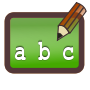 Teacher: __Sierra Eastmond_______________			    Date: __July 31, 2013________________        Coach: _Sierra Eastmond________________Page ___2___ of ___2_____ 			Date Goal Set: __July 31, 2013___ 			Date Goal Completed: __________________GoalAction StepsMaterials or ResourcesNeededTimelineMy goal is met when…Date ActionStepCompletedHave at least 5 submissions from both of my schools for the Canyons Film FestivalTeach digital story telling to the students at Copperview and East MidvaleTeach stop motion app OSnap to teachers at East Midvale and Copperview. Model and go into classrooms to use OSnap appStoryboard with interested teacher’s classesScript with interested teacher’s classesFilm as needed with interested students/teachersEdit with classes/teachers/individual students as needed.Finish up and show off to school’s to get them excited about Film Festival, 1 month before to see if we can get more submissionsAlso implement these steps in the Wednesday Night Film Club at East Midvale Storyboards, storyboard examples script examplesOSnap app (2.99) for iPadsComputer lab timeiPad car lab timeLaptopsiMovieCamera (or use the one on an iPad or iPhoneGarageBandiMovie on the iPadFinish by Nov. 15thFinish by Dec. 8thFinish by Christmas BreakFinish by Jan 15thFinish by Jan. 30thPreview to schoolSubmit for Film FestivalAfter being taught, students understand the steps and can individually do them to digital storytelling” Storyboard, script, and then the storyStudents are able to create a video in iMovie and/or a song in GarageBandStudents have completed and turned in a storyboardStudents have completed and turned in scriptsStudents have or are filming projectsStudents have finished editing their projectsFilms have been judged and been viewed by school, and 5 submissions from each school have been turned into the Canyons Film FestivalNotes:This plan will be implemented at both Copperview and East Midvale Elementary. 5 submissions per school is the goal. Would like to have upper and lower grade submissionsNotes:This plan will be implemented at both Copperview and East Midvale Elementary. 5 submissions per school is the goal. Would like to have upper and lower grade submissionsNotes:This plan will be implemented at both Copperview and East Midvale Elementary. 5 submissions per school is the goal. Would like to have upper and lower grade submissionsNotes:This plan will be implemented at both Copperview and East Midvale Elementary. 5 submissions per school is the goal. Would like to have upper and lower grade submissionsNotes:This plan will be implemented at both Copperview and East Midvale Elementary. 5 submissions per school is the goal. Would like to have upper and lower grade submissionsNotes:This plan will be implemented at both Copperview and East Midvale Elementary. 5 submissions per school is the goal. Would like to have upper and lower grade submissions